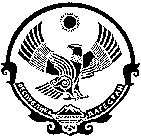 РЕСПУБЛИКА ДАГЕСТАНМУНИЦИПАЛЬНОЕ ОБРАЗОВАНИЕ«СЕЛЬСОВЕТ «ЧЕРНЯЕВСКИЙ» КИЗЛЯРСКОГО РАЙОНАСЕЛЬСКОЕ ПОСЕЛЕНИЕИндекс: 368812, РД. Кизлярский район, село Черняевкател. 8-928-219-89-19Администрация МО СП «сельсовет «Черняевский Кизлярского района, РД информирует жителей сельского поселения о проведении на территории Кизлярского района всероссийской антинаркотической акции «Сообщи, где торгуют смертью» Телефоны доверия следующих служб:- МВД по РД 8 (8722) 98-48-48 круглосуточно;- ОМВД  России по Кизлярскому району 8(7239) 2-35-26;-ГБУ РД «Кизлярский межрайонный наркологический диспансер» 8(87239) 2-15-15-УКОН МВД по РД 994-994 круглосуточно.